с. Кичменгский Городок      В соответствии со статьями 8, 10  Федерального  закона  от  21.12.2001  года  №  178-ФЗ  «О  приватизации  государственного  и  муниципального  имущества», Федеральным законом от 06.10.2003 года N 131-ФЗ "Об общих принципах организации местного самоуправления в Российской Федерации",Уставом  Кичменгско-Городецкого муниципального района, Муниципальное Собрание  РЕШИЛО:1.  Утвердить Порядок планирования приватизации муниципального имущества Кичменгско-Городецкого муниципального района (прилагается).2.	Признать утратившим силу решение Муниципального Собрания от 03.11.2017 года № 6 «Об утверждении правил разработки прогнозного плана (программы) приватизации муниципального имущества».3.	 Настоящее решение вступает в силу со дня его принятия и  подлежит  официальному опубликованию в  районной газете «Заря Севера» и   размещению на сайте Кичменгско-Городецкого муниципального  района в  информационно-телекоммуникационной сети «Интернет». Глава  Кичменгско-Городецкого муниципального района                                                                    Л.Н. Дьякова         Приложение
 к решению Муниципального 							 Собрания  от 19.03.2021 N 287Порядок планирования приватизации муниципального имущества Кичменгско-Городецкого муниципального района1. Общие положения     Настоящий Порядок разработан в соответствии с Федеральным законом от 06.10.2003 года N 131-ФЗ "Об общих принципах организации местного самоуправления в Российской Федерации", Федеральным законом от 21.12.2001 № 178-ФЗ "О приватизации государственного и муниципального имущества"  и определяет порядок планирования приватизации имущества, находящегося в собственности Кичменгско-Городецкого муниципального района  (далее - муниципальное имущество), а также порядок и сроки рассмотрения итогов исполнения программы приватизации муниципального  имущества за отчетный год.2. Планирование приватизации муниципального имущества2.1. Планирование приватизации муниципального имущества осуществляется путем разработки и утверждения Прогнозного плана (программы) приватизации муниципального имущества района (далее - Прогнозный план) на три года (на очередной финансовый год и плановый период).
2.2. Разработка проекта Прогнозного плана осуществляется уполномоченным органом администрации Кичменгско-Городецкого  муниципального района по управлению имуществом района (далее - уполномоченный орган) в соответствии  с программами и задачами, определенными органами  местного самоуправления района,  социально-экономическим развитием района, принципами социально-экономической обоснованности приватизации, необходимостью сохранения в муниципальной собственности имущества, необходимого для реализации установленных действующим законодательством полномочий органов местного самоуправления района, а также для обеспечения их деятельности, с учетом предварительных итогов приватизации за предыдущий год и предложений о включении имущества в Прогнозный план, в  срок до 1 ноября текущего года.2.3. Предложения о приватизации муниципального имущества могут вноситься Главой Кичменгско-Городецкого муниципального района, руководителем администрации района,  депутатами Муниципального Собрания Кичменгско-Городецкого муниципального района, органами местного самоуправления района, муниципальными организациями и  унитарными предприятиями района, акционерными обществами (обществами с ограниченной ответственностью), акции (доли в уставном капитале) которых находятся в собственности района,  иными юридическими и физическими лицами. 	Указанные предложения направляются в Администрацию Кичменгско-Городецкого муниципального района  в срок до 1 октября  текущего года с обоснованием их целесообразности.2.4. Уполномоченный орган:-  рассматривает все поступившие предложения;-  дает им правовую оценку путем проверки предложений на соответствие действующему законодательству Российской Федерации, муниципальным нормативным правовым актам и экономическую оценку путем определения прогноза доходов от приватизации;-  формирует проект Прогнозного плана с учетом своих предложений и поступивших предложений о включении муниципального имущества в проект Прогнозного плана.2.5.  Проект Прогнозного плана разрабатывается и  содержит информацию в соответствии с Порядком разработки прогнозных планов (программ) приватизации государственного и муниципального имуществ, утвержденным  Правительством Российской Федерации.2.6. Разработанный проект Прогнозного плана согласовывается с руководителем администрации района и направляется в Муниципальное Собрание для утверждения в установленном порядке.2.7. Проект Прогнозного плана утверждается  Муниципальным Собранием не позднее 10 рабочих дней до начала планового периода.  2.8. Внесение изменений в утвержденный Прогнозный план осуществляется в порядке, установленном настоящим Порядком для его разработки и утверждения. Сроки, указанные в пунктах 2.2, 2.3 и 2.8. настоящего Порядка, не распространяется на правоотношения, связанные с внесением изменений в утвержденный Прогнозный план.2.9. В месячный срок со дня утверждения Прогнозного плана, а также принятия решений о внесении изменений в него, предусматривающих дополнительное включение муниципального имущества в Прогнозный план, Уполномоченный орган направляет:        муниципальным унитарным предприятиям, включенным в Прогнозный план, уведомление об ограничениях в деятельности предприятий, предусмотренных статьей 14 Федерального закона от 21 декабря 2001 года N 178-ФЗ "О приватизации государственного и муниципального имущества";         муниципальным унитарным предприятиям, акционерным обществам и обществам с ограниченной ответственностью, включенным в Прогнозный план, уведомление о необходимости представления в Уполномоченный орган годовой бухгалтерской (финансовой) отчетности в установленный законодательством Российской Федерации о бухгалтерском учете срок для представления ее обязательного экземпляра, промежуточной бухгалтерской (финансовой) отчетности за квартал, полугодие, девять месяцев - в срок не позднее тридцати дней со дня окончания отчетного периода;         при включении в Прогнозный план объектов нежилого фонда, обремененных договорами аренды, безвозмездного пользования, уведомления арендаторам, ссудополучателям  данных объектов о включении объекта в План приватизации и планируемых сроках приватизации.2.10. Уполномоченный орган  ежегодно, не позднее 1 марта, представляет в Муниципальное Собрание отчет о выполнении Прогнозного плана  за прошедший год. Отчет о выполнении Прогнозного плана за прошедший год содержит перечень приватизированного в прошедшем году муниципального имущества с указанием способа, даты  и цены сделки приватизации. Вместе с отчетом в Муниципальное Собрание представляется информация о муниципальном имуществе, не приватизированном в отчетном году.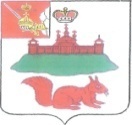 МУНИЦИПАЛЬНОЕ СОБРАНИЕКИЧМЕНГСКО-ГОРОДЕЦКОГО МУНИЦИПАЛЬНОГО РАЙОНАВОЛОГОДСКОЙ ОБЛАСТИМУНИЦИПАЛЬНОЕ СОБРАНИЕКИЧМЕНГСКО-ГОРОДЕЦКОГО МУНИЦИПАЛЬНОГО РАЙОНАВОЛОГОДСКОЙ ОБЛАСТИМУНИЦИПАЛЬНОЕ СОБРАНИЕКИЧМЕНГСКО-ГОРОДЕЦКОГО МУНИЦИПАЛЬНОГО РАЙОНАВОЛОГОДСКОЙ ОБЛАСТИРЕШЕНИЕРЕШЕНИЕРЕШЕНИЕот19.03.2021№287Об утверждении Порядка планирования приватизации муниципального имущества Кичменгско-Городецкого муниципального района  